河南省栾川县第一高级中学面向高等院校直接招聘教师公告为全面落实人才发展规划，满足我县教师需求，经县委县政府研究同意，决定使用财政全供事业编制面向高等院校直接招聘师范类毕业生13名。一、组织领导本次招聘工作在县委、县政府的领导下，成立栾川县面向高等院校直接招聘教师工作领导小组，具体由栾川县教育体育局、栾川一高组织实施，由中共栾川县委机构编制委员会办公室、县人力资源和社会保障局指导监督。二、招聘范围和对象普通高等院校2023年应届师范类本科毕业生（ 不含联合办学和二级学院的毕业生）及2023年应届师范类硕士研究生（第一学历也应为以下学校），具体有北京师范大学、华东师范大学、华中师范大学、 南京师范大学、东北师范大学、陕西师范大学、西南大学、 湖南师范大学、华南师范大学、郑州大学（师范类专业）、首都师范大学、天津师范大学、浙江师范大学、河南大学、河南师范大学、山东师范大学、吉林师范大学、辽宁师范大学、重庆师范大学、四川师范大学、安徽师范大学、上海师范大学、江西师范大学、西北师范大学、云南师范大学、广西师范大学、河北师范大学、杭州师范大学、哈尔滨师范大学、江苏师范大学、信阳师范学院、洛阳师院等毕业生。三、招聘条件1.拥护中国共产党领导，遵纪守法，热爱教育事业，具有先进的教育理念，品德良好，能胜任教育教学工作。2. 年龄计算截止至2023年6月30日，30周岁以下(1993年6月30日以后出生) ；硕士研究生及以上学历年龄放宽到35周岁以下(1988年6月30日以后出生)。 3.有相应的教师资格证。4.身体健康，符合国家教师资格认定条例规定的身体条件。5．法律、法规规定不得应聘到事业单位的人员不得报考。四、招聘计划本次计划招聘高中教师13名（其中：语文4名、数学2名、英语7名）。五、招聘程序1.报名与资格审查（3月21日—25日）报考人员将《栾川县第一高级中学直接招聘高中教师报名表》电子版在栾川县教育体育局网站（http://lcjy.luanchuan.gov.cn/）、栾川县人民政府官网（http://www.luanchuan.gov.cn）附件中下载、本人求职简历电子版、有效身份证、毕业证和教师资格证（有者提供，无者按规定时间提供）、在校期间成绩单、获奖证书等资料照片发送到lcygxxzx@163.com邮箱；招聘小组根据招聘条件，对报考人员进行资格审查，资格审查合格的考生进入面试程序。应聘者须扫右边二维码进2023年栾川一高教师直招qq群，群号：436356214。咨询电话：0379-66832139  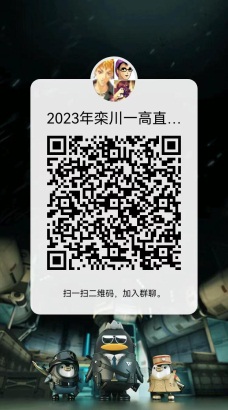 手机：13937992826。经审核符合报考条件的考生在栾川县教育体育局网站（http://lcjy.luanchuan.gov.cn/）、栾川县人民政府官网（http://www.luanchuan.gov.cn）及直招qq群公示。面试前资格确认、面试时间和地点在qq群内另行通知。面试前资格确认需邮箱投递以下资料：个人简历（1份），有效身份证、毕业证和教师资格证（有者提供，无者按规定时间提供）、在校期间成绩单、获奖证书等资料。并填写《栾川县直接招聘高中教师报名登记表》（在附件中下载，2份，并粘贴1寸彩照）。资格审查通过人员进入面试环节。报名审核通过的考生电话通知面试时间和地点，不按时参加的，视为自动放弃，取消面试资格。2.面试（1）试讲采用微型课方式进行，内容采取从现行教材中随机抽课的方式确定。考生备课20分钟后，讲授一节15分钟的微型课。评委根据考生试讲情况现场打分，分数当场公布。试讲满分100分，75分以上者为合格人员，合格人员按照从高分到低分的顺序进入双向选择环节。（2）答辩。以考生介绍个人基本情况、经历、特长为主，配合专家提问，初步考察考生的气质修养以及语言表达、逻辑思维等方面能力。满分100分，80分及以上者为合格，合格者进入试讲程序。3.确定初步人选招聘小组根据试讲成绩和招聘计划，按照从高分到低分的顺序确定初步人选。4.双向选择县教体局、栾川县第一高级中学与初步人选进行沟通和洽谈，能够达成一致意见的，进入考核程序。5.考核由考生本人提供身体情况自查表，其所在毕业院校出具鉴定意见，在校期间无不良记录或不良信用记录，且经资格复查，符合招考条件者，即为拟聘用人员，签订就业协议书。6.体检体检标准及项目按照河南省教师资格管理办公室《关于印发〈河南省教师资格申请人员体格检查标准（2017年修订试行）〉的通知》（豫教资办〔2017〕4号）的规定进行。具体时间和体检医院另行通知。7.资格复查拟聘用人员参加体检时将本人学历、学位、教师资格等证书（有省教育行政部门表彰的还需提交表彰证书原件）递交至栾川县第一高级中学，体检合格且资格复查合格人员确定为聘用人员，办理聘用手续；体检不合格或资格复查不合格人员取消聘用资格，解除就业协议。8.聘用栾川县第一高级中学与聘用人员签订聘用合同，县教育、编制、人事部门为其办理入编入职等手续，新招聘人员试用期1年，最低服务期为5年，服务期内不得申请调出栾川县第一高级中学，若违约承担相应责任。六、其他资格审查贯穿招聘工作的全过程，弄虚作假者，一经查实，取消聘用资格。未能按时提供学历等相关资格的，取消聘用资格，考生本人承担相关责任。本方案由栾川县面向高等院校直接招聘教师工作领导小组负责解释，未尽事宜按省、市有关规定执行。附：栾川县第一高级中学直接招聘高中教师报名表   栾川县面向高等院校直接招聘教师工作领导小组           2023年3月21日